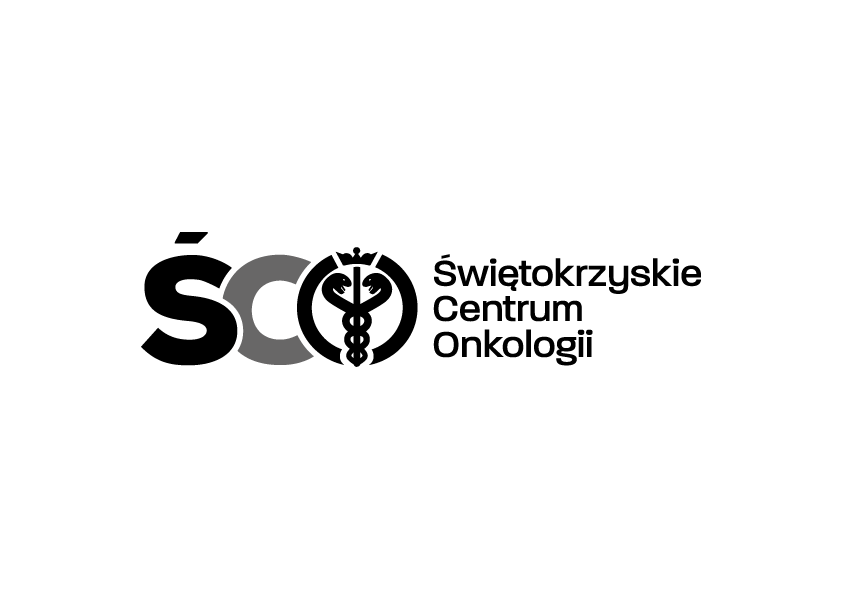 Adres: ul. Artwińskiego, 25-734 Kielce, Sekcja Zamówień Publicznychtel.: 41 36-74-474 fax.: 41 36-74-071/481strona www: http://www.onkol.kielce.pl/ e-mail: zampubl@onkol.kielce.plZAWIADOMIENIE O WYBORZE NAJKORZYSTNIEJSZEJ OFERTYDot. postępowania na pogwarancyjne serwisowanie sprzętu medycznego DRX1 dla Świętokrzyskiego Centrum Onkologii w KielcachOgłoszenie o zamówieniu zostało opublikowane w Biuletynie Zamówień Publicznych pod nr 2021/BZP 00008596/01 
w dniu 18.02.2021 r.Dyrekcja Świętokrzyskiego Centrum Onkologii w Kielcach uprzejmie informuje, że w dniu 04.03.2021 r. zatwierdziła propozycję osób wykonujących czynności w postępowaniu o zamówienie publiczne w trybie podstawowym bez negocjacji, o którym mowa w art. 275 pkt 1 ustawy Pzp, którego przedmiotem jest pogwarancyjne serwisowanie sprzętu medycznego DRX1 dla Świętokrzyskiego Centrum Onkologii w Kielcach.Biorąc pod uwagę warunki przedstawione w ofercie, na podstawie kryteriów oceny określonych w SWZ, zgodnie 
z art. 239 ust. 1 ustawy Prawo zamówień publicznych, wybrano ofertę najkorzystniejszą:SKAMEX Spółka z ograniczoną odpowiedzialnością Spółka Jawna, 93-121 Łódź, ul. Częstochowska 38/52, z ceną brutto: 73 988,64 zł. i terminem płatności: 60 dni od daty wystawienia faktury.Uzasadnienie wyboru: Wyboru oferty dokonano zgodnie z art. 239 ust. 1 uPzp, na podstawie kryteriów oceny zawartych w SWZ tj.:Cena – 60%Termin płatności – 40%W załączeniu zbiorcze zestawienie ofert / streszczenie oceny i porównania złożonych ofert.Z poważaniemZ-ca Dyrektora ds. Techniczno-Inwestycyjnychmgr inż. Wojciech CedroAZP.2411.13.2021.AJKielce, dn. 04.03.2020 r.